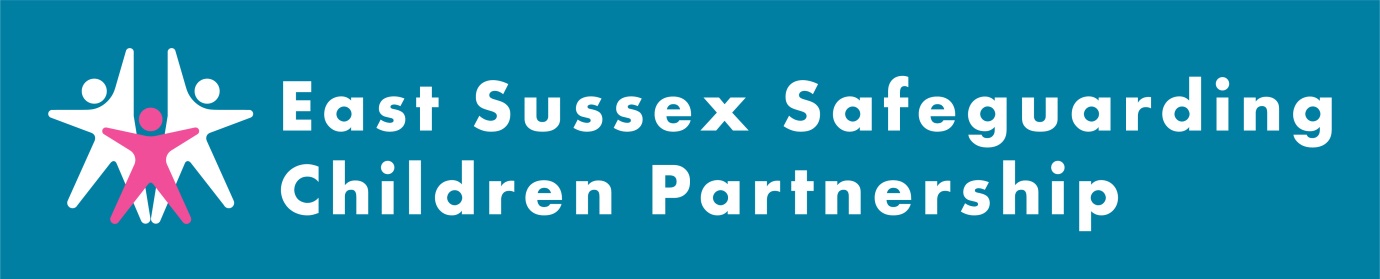 East Sussex Safeguarding Children Partnership Monthly Digest – March 2023This latest roundup of ESSCP news includes highlights from recent publications, information about forthcoming events and training, and other snippets of useful information from across the ESSCP and partner agencies. If you have anything that you would like included in next month's ESSCP digest please email esscp.contact@eastsussex.gov.uk. ESSCP Learning Briefing: Evidencing Impact Child T In December 2022 the ESSCP held an ‘evidencing impact’ event on the Child T Serious Case Review which was undertaken in 2018/19. This was the case of an 18-year-old who died in hospital following complications arising from the management of their type 1 diabetes. His presentation on admission to hospital indicated severe neglect which started during his childhood. The event was used to consider how the review has impacted on local practice and outcomes for children and families. More details about the event can be found here: ESSCP Learning Briefing: Evidencing Impact Child T - ESSCP A learning briefing for professionals has been developed which we encourage you to read and discuss with your colleagues and team: ESSCP – Child T Evidencing Impact – briefing FINALUpdated Serious Incident Referral Form to ESSCP Case Review GroupA key statutory function of Safeguarding Children Partnerships is to conduct a Local Child Safeguarding Practice Review (LCSPR) after a child has died or is seriously harmed as a result of abuse or neglect. Recently updated pan Sussex guidance sets out how and when these reviews are carried out and how they relate to other processes, such as criminal, civil or coroner’s proceedings. It also provides an overview of how parents carers and staff are engaged and supported during a LCSPR.The ESSCP has also updated its Serious Incident Referral Form for cases which require consideration by the ESSCP Case Review Group. The form should be completed by the referring worker following a discussion with their line manager or designated safeguarding professional, and where appropriate, the Case Review Subgroup member from their agency. Additional Resource area for professionals on ESSCP website We have created an ‘additional resource’ area for professionals on the ESSCP website which is password protected. This means that we can more easily share resources – such as presentations and reports – with professionals that we can’t put on the publicly accessible website. You only need to enter the password once, which is: ESSCPAR123So far we have put the ESSCP Subgroup Chairs Reports, which are normally presented at Steering and shared with Board Members, and a recent presentation from Board on the ‘evidence’ to support our priority setting. If you would like anything added to the area please let us know.  ESSCP training and learning opportunitiesThere is still time to book for a number of ESSCP virtual and classroom training opportunities. Latest courses include Safeguarding Children with additional needs (classroom - 18.04.23), Working with Children who Display Harmful Sexual Behaviours (classroom 17.05.23), and The Effective Communication of Safeguarding Concerns (classroom 18.05.23). More information on the latest ESSCP courses can be found in the attached email or by viewing www.eastsussex.gov.uk/learningportalThe below ESCC Adult Social Care training courses are open to Children’s Services and ESSCP partner organisations staff. Please cascade this information across your service/teams. You will find the course booking form at the foot of each course descriptionModern Slavery Awareness WorkshopCoercion and Control: A multi-agency workshop for staff working with Domestic AbuseThe Child Death Review Team run regular training for professionals in Sussex on the Child Death Review Process, and other topics. Next sessions include:Thursday 23rd March 2023 – 12:30pm-1:30pm – book hereTuesday 25th April 2023 – 12:30pm-1:30pm – book hereWednesday 24th May 2023 – 1:30pm-2:30pm – book hereThe team are looking to deliver a different training topic later in the year, details of which will be included in the next quarterly newsletter. The SPOA team run regular presentations for staff who wish to learn more about the role of SPOA. The presentations last one hour and run via MS Teams. The presentation covers information about the team, the Continuum of Need, how SPOA works, and what makes a good referral. If you would like to book yourself on the presentation please email: SPOA.Presentation@eastsussex.gov.uk. The next available sessions are on: Monday 17th April at 2:00pmWednesday 24th May at 10:00amThursday 22nd June at 2:00pmMonday 17th July at 2.00pmThursday 17th August at 11.00amLocal briefings and newslettersThe East Sussex Domestic Abuse, Sexual Violence/Abuse and Violence Against Women and Girls Team have produced their March information round up, attached to this email. This contains latest news from the sector, events, policy and legislative updates, funding opportunities, research and resources, local service information and job opportunities. The Pan Sussex Child Protection & Safeguarding Policy and Procedures Group met on 6 February 2023. A briefing has been produced which provides updates on changes to the policies. Key changes to policies include: a new Sussex wide anti-racist practice statement; abuse linked to spiritual and religious beliefs/ritual abuse; working with children and families who move across boundaries; and safeguarding children with disabilities. The February briefing is attached to this email. Further editions can be found here: Welcome to your Pan Sussex Child Protection and Safeguarding Procedures Manual | Sussex Child Protection and Safeguarding Procedures Manual Please find attached the final edition of the Cost of Living Newsletter. The newsletter was created in response to winter pressures, though as we move into spring we know such support for families will continue to be important.  Cost of Living content will be included as a regular feature in the Family Focus e-bulletin which goes out monthly to practitioners and volunteers in Children’s Services and partner organisations. If you don’t receive the e-bulletin please email family.focus@eastsussex.gov.uk to be added to the mailing list. NHS Sussex produce a monthly ‘Safeguarding and Looked-After Children Newsletter’. All newsletter articles are accessible on the NHS Sussex intranet and all Sussex professionals can request access. If you have not already registered, the please use the following link: Log in (ics.nhs.uk). March’s newsletter includes information on training opportunities within Sussex, transitional safeguarding, learning from local reviews, and consultation events. The Safe in East Sussex Team has published their Winter 2023 Edition of their newsletter, which is attached with this email. The newsletter includes information on the East Sussex Hope to Harm Partnership, International Women’s Day, and links to useful resources. National UpdatesChildren’s Social Care Reform: Stable Homes, Built on Love: Strategy and Consultation: The Government’s new strategy to reform children’s social care responds to three independent reviews published last year: The National Safeguarding Panel’s national review the murders of Arthur Labinjo-Hughes and Star Hobson (Child Protection in England), the Independent Review of Children’s Social Care 2022, and the Competition and Markets Authority’s Children’s Social Care Market Study 2022. The strategy sets out proposals for action across six ‘pillars’. The strategy emphasises the need for a The strategy emphasises the need for a whole system approach to reforming children’s social care, requiring input from health, police, schools, family courts, youth justice, business and civil society alongside central government, local authorities and the workforce. All safeguarding partners and partner agencies involved in supporting and protecting children will want to familiarise themselves with the proposed strategy and give feedback through the consultation process about its ambitions and proposed actions to achieve whole system reform that will benefit children and families.  The NSPCC have also produced a briefing of the strategy: The independent review of children’s social care: final report | NSPCC LearningResearchers from University College London (UCL), University of Oxford, University of Bristol and Newcastle University have written a report on promoting safer sleeping for babies in high-risk groups in England. Findings include: a range of motivational factors impact parental decision making about infant sleep environment; professionals responsible for having conversations about safer sleep do not always feel confident in providing tailored support to high-risk families; communication about safer sleep is more effective when it comes from evidenced and trusted sources; and the pressure to be a ‘good parent’ may act as a barrier to parents acknowledging and planning for ‘out of routine’ circumstances. Promoting safer sleeping for babies in high risk groups in England | Children and Families Policy Research Unit - UCL – University College London

What Works for Children’s Social Care has published findings from research conducted by King’s College London into the characteristics of mothers who accessed postpartum psychiatric care and had involvement with children’s social care. Findings include: mothers were often experiencing wider adversity and inequality, were less satisfied with their mental health care, and had more unmet needs than mothers who weren’t involved with social care: What are the characteristics and needs of mothers who access acute postpartum psychiatric care and have children's social care involvement? - What Works for Children's Social Care (whatworks-csc.org.uk)

The Children’s Commissioner for England has written a letter to the Home Secretary in response to proposals set out in the Illegal Migration Bill. The letter calls for a meeting to discuss plans for unaccompanied children seeking asylum within the Bill; and asks questions about the implications of the Bill for children’s rights, accommodation, and access to services. The Commissioner has also produced a briefing for MPs setting out key concerns. The Children’s Commissioners for Scotland and Wales have also released statements expressing their concerns: Letter to the Home Secretary on the Illegal Migration Bill | Children's Commissioner for England (childrenscommissioner.gov.uk)